   undeschule                    Biggesee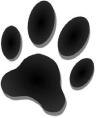 Anmeldung zum Junghunde-Erziehungskurs  ( JH-K )Kurstag : _______________________________                                                Uhrzeit : ___________________________Angaben zum Hundehalter :Name :   ________________________________                                                 Vorname :   ________________________PLZ. :     ________________________________	  Ort :             ________________________Tel.NR. :_________________________________                                                Mobil: ____________________________E- Mail :__________________________________________________________Angaben zum HundName des Hundes : ________________________________   Rasse / Mix : ____________________________________Wurftag : _________________________________________ Rüde / Hündin : __________________________________Hiermit melde ich mich mit oben genannten Hund zum Junghundkurs in der Hundeschule Biggesee an. Den Betrag von 140.00 Euro entrichte ich mit der Anmeldung bis spätestens zur zweiten Unterrichtsstunde beim Trainer in Bar oder per Kartenzahlung.Mitzubringen ist der Impfausweis.Der Hund ist altersgemäß geimpft, entwurmt und frei von Floh – Läuse und Milbenbefall.Der oben genannte Hund ist Haftpflichtversichert . Meine E-Mailadresse, meine Anschrift sowie meine Tel.NR. dürfen von der Hundeschule Biggesee zwecks Kontaktaufnahme und zu Buchhalterischen Zwecken gespeichert werden. Mit der Veröffentlichung von Bildern meiner Person auf der Homepage oder der Facebook Seite der Hundeschule Biggesee bin ich□ einverstanden                □ nicht einverstanden_________________________            __________________________           ____________________________________Ort / Datum                                          Unterschrift d. Hundebesitzers           Unterschrift d. Kursteilnehmers